材料科学与工程学院马星团队个人简介：马星博士，哈尔滨工业大学（深圳）材料学院教授、博导，广东省青年五四奖章获得者，德国洪堡学者。马星博士毕业于新加坡南洋理工大学材料科学与工程学院，德国马克斯普朗克智能系统研究所博士后，曾获马普智能所杰出青年科学家奖，2016年破格入选国家青年人才计划，深圳市孔雀计划B类人才。担任中科院一区期刊《材料科学与技术（英文版）》编辑，中国微米纳米技术学会微纳执行器分会理事。马星博士迄今发表论文90余篇，包括Adv. Mater.，JACS, Angew Chem., ACS Nano等国际顶级期刊，引用5000余次（Google Scholar）, H因子38。课题组研究方向：生物医用微纳米机器；生物医学检测纳米探针；液态金属柔性电子。依托科研平台包括深圳市智能新材料诺奖实验室、柔性印刷电子技术研究中心。目前课题组实验室配套设备1000余万，平台共享设备1亿元。课题组获得深圳市孔雀团队（2000万），以及诺奖实验室建设经费支持（1亿）。项目情况：（1）2019-2021 国家自然科学基金青年项目 27万（主持）（2）2019-2021 广东省面上基金 10万 （主持）（3）2019-2021 深圳湾实验室开放课题 300 万 （主持）（4）2018-2022深圳市孔雀团队项目 2000万（参与）（5）2020-2024深圳市智能新材料诺奖实验室 10000万 （参与）备注：课题组长期招聘博士后与研究助理，有兴趣加入课题组请发送简历至：maxing@hit.edu.cn邱业君团队邱业君通讯地址：深圳市南山区西丽大学城哈工大校区D306H
电子邮件：yejunqiu@hit.edu.cn
联系电话：0755-26032462，15986610065个人简介哈尔滨工业大学（深圳）副教授、博士生导师，材料科学与工程学院副院长，深圳市地方级领军人才，南山区领航人才B类。主要从事低维材料的合成及应用研究，擅长化学合成与表/界面修饰技术。在柔性透明导电薄膜、金属纳米粉体与电子浆料、量子点光电催化、燃料电池催化剂等领域有较为深厚的研究积累。迄今，在Nature Communications、Advanced Materials、Energy Storage Materials、ACS Central Science、Journal of Materials Chemistry A等国内外著名刊物上发表80余篇SCI论文。授权专利10项。主持国家自然科学基金面上项目/青年基金、深圳市工程实验室、校企合作等项目20项。研究方向光/电化学制氢与燃料电池关键催化材料；银纳米线柔性透明导电薄膜；量子点的合成与应用；光子晶体结构色；全固态锂离子电池。现有项目2019-2020  横向课题：面向手机后盖应用的二氧化硅微球及其自组装结构色的关键技术开发2019-2021  国家重点实验室开放课题：高性能锂硫电池的制备与性能研究2019-2020横向课题：用于玻璃增透的纳米涂层开发2019-2020横向课题：泡沫银膜材制备的关键技术开发2020-2023  国家自然科学基金：银基复合纳米纤维的低温制备及其电学性能调控与柔性透明导电薄膜的构筑研究（NSFC 51971080）2019-2021  横向课题：纳米银粉宏量制备的关键技术开发2018-2021 广东省自然科学基金：碳纳米管内负载金属纳米粒子的电纺法制备及其限域催化特性研究（2018A030313182）2018-2020  横向课题：低雾度光电功能薄膜开发2018-2020深圳市基础研究计划：﻿具有二次结构银纳米纤维的构筑及其催化燃料电池阴极氧还原性能研究（﻿JCYJ20170811154527927）博士后招收条件对本人的研究方向感兴趣且有良好的化学背景的博士。汪桂根团队汪桂根副教授/博士生导师课题组博士后招聘启事课题组介绍：汪桂根副教授/博导目前主要从事光电与能源材料领域的基础和应用研究，包括量子点发光与探测、二维光电材料、柔性摩擦纳米发电机和超级电容材料等。近年来以第一或通讯作者在Nano Energy、Journal of Materials Chemistry A、Chemical Engineering Journal、ACS Applied Materials & Interfaces和Nanoscale等期刊上发表SCI论文近60篇，现为Advanced Functional Materials和Advanced Energy Materials等多个知名期刊审稿人、广东省光电技术协会专家委员会专家和深圳市高层次人才。曾主持完成国家自然科学基金、广东省自然科学基金、总装备部武器装备预研基金和科技部国际科技合作项目子课题等项目10余项；目前主持/参与有国家自然科学基金面上项目、深圳市基础研究学科布局项目和中央军委装备发展部基金等多项国家/省部级科研项目。课题组目前相关仪器设备齐全，多名博士后/博士生/硕士生的成员梯队合理，科研氛围浓厚。详见课题组网页：http://faculty.hitsz.edu.cn/wangguigen博士后招收条件：（1）具有博士学位，年龄在35周岁以下，身体健康；（2）具有良好的团队合作和科研热情，积极向上；（3）光电/能源材料与器件或相近的研究方向。联系方式：电子邮件：wangguigen@hit.edu.cn 张倩团队课题组介绍：张倩，哈尔滨工业大学（深圳）材料科学与工程学院 教授，教育部青年长江学者，广东省杰出青年基金获得者，深圳市海外高层次人才。2009年于浙江大学材料科学与工程学院获得博士学位后，先后在新加坡国立大学化学系、美国波士顿学院物理系和美国休斯敦大学物理系从事热电材料相关研究，优化开发高性能热电材料。在国际知名刊物上发表SCI论文近90篇，第一作者/通讯作者论文50余篇，5篇论文入选ESI高被引论文，SCI引用近4000次。授权中国发明专利8项，授权美国发明专利3项，出版英文合著两本。主持国家自然科学基金面上项目，广东省杰出青年基金项目和深圳市多项项目。主要研究方向为：热电半导体能源材料的电声输运调控，热电器件的设计与效率提升，柔性可穿戴发电与制冷器件。课题组网页：http://thermoelectric.hitsz.edu.cn/招聘博士后：1. 材料、物理、无机化学等相关学科取得博士学位； 2. 具有良好的团队合作和科研热情，吃苦耐劳、积极向上； 3. 具有良好的英语应用能力。 岗位待遇：1. 年薪30万起； 2. 享受五险一金； 3. 住房：可租住深圳市人才公寓，或享受深圳市政府租房补贴. 应聘说明：1. 将详细个人简历（包括：个人基本情况、教育和工作经历；主要研究成果，如论文、专著、专利、成果证书或奖励等清单；联系方式等）以及能体现个人科研能力和学术水平的相关资料发送至张老师邮箱。 2. 邮件主题为：“姓名-应聘博士后”； 3. 张老师会及时回复应聘者邮件. 联系方式：邮箱：zhangqf@hit.edu.cn 联系电话：0755-86233590 欢迎有志青年加入课题组！ 陈宏涛团队姓名: 陈宏涛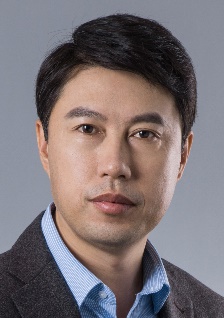 性别: 男出生日期: 1975年9月25日出生地: 黑龙江省绥棱县信箱: chenht@hit.edu.cn教育背景:2003-2007, 博士，材料加工工程专业， 哈尔滨工业大学  导师：王春青2001-2003, 硕士，材料加工工程专业， 哈尔滨工业大学  导师：王春青1994-1998, 本科，金属材料及热处理，佳木斯大学工学院 导师：李慕勤工作经历:2006, 1-2006, 7,  悉尼大学航空，机械及机电工程学院访问学者, 澳大利亚, 合作导师：Cheng Yan2008, 1-2009, 1,  赫尔辛基工业大学电子制造技术实验室博士后,芬兰 , 合作导师：Prof. Kivilahti2009, 1-2010, 7   哈尔滨工业大学深圳研究生院 助理教授2010, 7-2017, 12    哈尔滨工业大学深圳研究生院 副教授2018, 1-现在  哈尔滨工业大学(深圳) 教授奖励：深圳市地方级领军人才 2010深圳市孔雀计划人才 2013研究兴趣:恶劣工作环境下的电子产品可靠性问题研究电子器件和产品中的可靠性设计和分析电子封装和组装过程中的先进互连材料和技术个人简介：陈宏涛，哈尔滨工业大学（深圳）材料科学与工程学院教授/博导，深圳市地方级领军人才，“孔雀计划”人才（C类）。2007年博士毕业于哈尔滨工业大学。2008 年1月-2008年12月，在芬兰赫尔辛基工业大学电子系从事博士后研究工作，导师为J.K. Kivilahiti教授,之后入职哈工大深圳研究生院为助理教授，2010年8月为副教授，2013年4月为副教授、博士生导师，2017年12月为教授、博士生导师。主要从事电子封装互连材料与技术领域研究。先后主持国家自然科学基金青年基金(单晶或极少晶粒构成的无铅互连焊点局部再结晶弱化和损伤机制，项目编号：50905042)及国家自然科学基金面上项目（Sn基钎料互连焊点晶体取向和微观组织非均匀演变机理，项目编号：51375116）各1项，深圳市基础研究计划布局项目1项（第三代半导体封装用微纳米复合钎料合金的合成及应用研究，项目编号：JCYJ20160318095308401），深圳市海外人才创新创业专项资金项目1项（近界面局部强化高可靠性复合互连钎料的制备与表征，项目编号：YFZZ20111015）。论文方面，在 “IEEE Transactions on Power Electronics” 、”Acta Materialia”,“ACS Applied Materials and Interfaces”、 “Matererials and Design”、 “Journal of Alloys and Compounds”等国际学术刊物上发表SCI 论文50余篇。申请中国发明专利10余项，其中已经授权专利8项。2010年认定为深圳地方级领军人才，2013年认定为深圳市海外高层次人才“孔雀计划”C类，2017年认定为深圳市南山区领航人才。2015年获得黑龙江省科技奖2等奖1项（电子封装中的微连接基础问题研究），2014年获得机械工业科技奖2等奖1项（面向MEMS立体封装和组装微锡球激光键合工艺及设备）。主要开展了焊点可靠性、电子封装及组装技术开发及应用等几方面的工作。提出了一种基于瞬态液相连接的核壳结构功率芯片贴装材料和互连方法，可以大幅提升钎焊材料焊后熔点，同时改善焊点服役寿命和可靠性；可以实现低温焊接，高温服役，快速反应。项目组在做基础研究同时，侧重解决实际工程问题。与深圳东方红卫星有限公司合作首颗深圳本土制造低成本卫星“开拓一号”太阳能电池翼的焊接。卫星太阳能电池翼必须暴露在外太空无法进行保护，服役条件极为苛刻，项目采用脉冲精密热压间断式焊接方法，解决了单晶硅电池片导流条钎焊关键连接技术难题，焊点可靠性达到了航天级产品要求，目前该卫星在轨运行正常，已经超期服役近4年。项目组欢迎有志于电子互连材料和工艺以及可靠性方面的博士后加入。联系方式：chenht@hit.edu.cn电话:13410186455陈祖煌团队陈祖煌教授、博导个人简介：分别在厦门大学，浙江大学和南洋理工大学获得学士，硕士和博士学位；博士毕业后在伊利诺伊大学香槟分校和加州大学伯克利分校/劳伦斯伯克利国家实验室从事博士后研究；于2018年初加入哈尔滨工业大学。在 Nature Nanotechno., PNAS, Phys. Rev. Lett.(2篇), Sci. Adv. (2篇), Adv. Funct. Mater.(3篇), Nature Commun. (4篇), Nano Lett.(3篇), ACS Nano(3篇), Adv. Mater.(8篇), Phys. Rev. B (8篇), Appl. Phys. Lett. (13篇)等国际期刊上发表SCI论文70余篇。曾获“国家优秀自费留学生奖学金”、南洋理工大学Ian Ferguson Postgraduate Fellowship、广东省自然基金杰出青年项目、广东省珠江人才计划引进青年拔尖等。多次应邀为Nature Commun., Nano Lett.和Adv. Mater.等十多个期刊的审稿和斯坦福同步辐射光源SSRL项目评审。研究方向：铁电、铁磁、多铁等复杂功能氧化物薄膜和超晶格的外延生长，及其多场下铁电、铁磁、压电、磁电耦合等性能调控及器件研究铁性薄膜畴界和相界、氧化物异质结界面等量子受限系统的新颖特性和物理机制研究氧化物自组装纳米结构的设计、生长及其光电性能研究高压电/介电陶瓷研究现有项目：2020-2022 广东省杰出青年基金，主持，100万2020-2022 国家自然基金大科学装置联合基金项目，主持，60万
2019-2021 国家自然基金青年项目，主持，25万
2019-2021 哈尔滨工业大学（深圳）引进人才科研启动项目，300万
博士后招收条件：1. 具有材料、物理等相关专业博士学位。2. 有较强的英文读写和口语能力。以第一作者在国际学术期刊上发表过高水平研究论文。3. 具有薄膜生长、铁电性能表征、电输运测量、磁性能测量、器件制备、同步辐射x射线测量等研究背景的应聘者优先，具有较强的科研能力和创新研究潜力。联系方式：zuhuang@hit.edu.cn武俊伟团队武俊伟 副教授2009年，美国 西弗吉尼亚大学，机械工程，博士2010.02-2013.07  哈尔滨工业大学（深圳），助理教授2013.08-当前  哈尔滨工业大学（深圳），副教授研究方向1锂离子电池关键材料（包括正极材料、电解质等）支持项目：深圳市学科布局，国际合作项目，企业合作项目研究方向2固体氧化物燃料电池支持项目：国家重点研发计划子课题，国家自然科学基金重点项目，企业合作项目联系方式：junwei.wu@hit.edu.cn赵维巍团队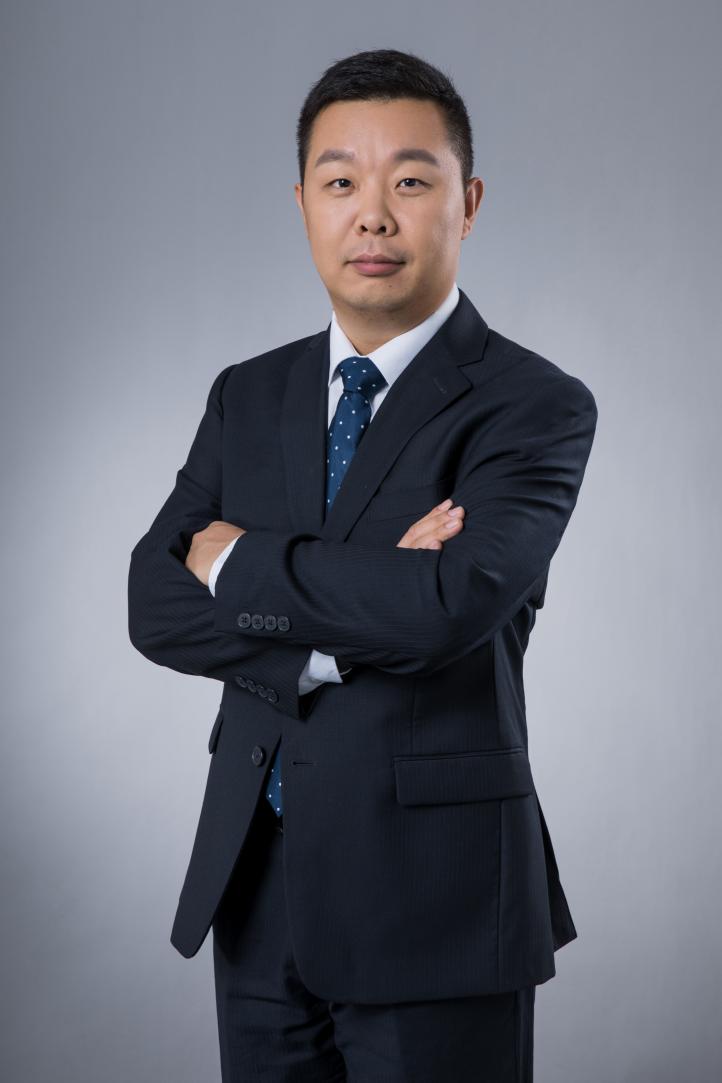 个人简介哈尔滨工业大学（深圳）材料科学与工程学院教授、博导。哈工大（深圳）材料学院院长助理（主管科研）、柔性印刷电子技术研究中心副主任。国家级特聘专家青年项目获得者、珠江人才青年拔尖、深圳市“孔雀团队”项目带头人、深圳市十大制造业扶持计划石墨烯创新中心项目带头人。主要从事低维量子材料及量子器件，印刷电子材料及柔性电子器件的研究。材料体系涉及：拓扑材料、铁电材料、铁磁材料、超导体。已在Nature Materials，Nature Physics，Science Advances，Phys. Rev. Lett.等国际期刊发表学术论文50余篇，入选ESI高被引论文2篇，入选ESI热点论文1篇。获得授权专利13项，包括美国专利1项。邮箱：wzhao@hit.edu.cn研究方向低维量子材料及量子器件：材料体系主要集中在磁性拓扑材料、拓扑超导；印刷电子材料与柔性电子器件：主要研究抗氧化铜浆、镍浆在RFID射频标签、可穿戴电等领域应用。主要项目：国家级特聘专家青年项目；深圳市“孔雀团队”项目；深圳市十大制造业创新中心项目。招聘博士后要求：物理或材料相关学科取得博士学位；具有良好的团队合作和科研热情，吃苦耐劳；具有良好的英语应用能力。袁群惠团队博士后招收申请材料学院，袁群惠博士，教授，博士生导师。教育及工作经历：2016-01至今        哈尔滨工业大学（深圳），材料科学与工程学院，教授，博士生导师2011-08至2016-03   中国科学院新疆理化技术研究所，环境科学与工程研究室，研究员2011-01至2011-06   美国天普大学（Temple University）化学系，访问学者2008-11至2009-10   美国天普大学（Temple University），化学系，博士后2007-05至2008-10   美国克拉克森大学（Clarkson University），化学与生命科学系，博士后2001-09至2006-07   中国科学院化学研究所，理学博士（物理化学）1997-09至2001-07   烟台大学，理学学士（应用化学）在Acc. Chem. Res.、PNAS、JACS、Chem. Eur. J.、Carbon、ACS Appl. Mater. Interfaces、Sensor. Actuat. B-Chem.、J. Mater. Chem. C、Anal. Chim. Acta、Electrochim. Acta、Analyst、Talanta等SCI期刊上发表论文50余篇。曾主持国家、省部级项目十余项，完成国家自然科学基金2项，担任本领域内多个主流国际杂志的审稿人。研究方向：柔性储能器件；柔性传感器件；电子封装互连中的表界面问题博士后招收条件：博士学历，在相关研究领域有一定的研究成果且以第一作者发表3篇及以上SCI论文优先；30周岁以下（条件优秀适当放宽要求）；有较强的英语阅读能力和英语写作能力；科学态度严谨、有良好的团队精神、责任心强。现有项目：Na2Ti2O5纳米线阵列的制备及其钠离子混合电容器的应用研究，40万，2020.2.1-2023.1.31石墨表面多齿配体与锌钴例子原位配位过程的STM研究，项目已结题，结余经费48万曹海琳团队博士后招聘需求导师简介：曹海琳：主要从事结构功能复合材料、特种胶凝材料以及纳米粉体材料制备、性能评价与应用技术研究，在特种表面改性、人工序构复合材料设计与制备技术，增材制造技术，碱激发胶凝材料设计与制备、危险固废处置材料与应用技术方面开展了广泛的研究工作。先后承担了国家基金委，科技部、国防科工局、总装备部、总后勤部以及广东省、深圳市等相关单位下达的科技项目40余项，发表相关学术论文近100篇，授权发明专利30余项，编写著作1部，参编著作1部。先后获得国家科技进步二等奖1项，全军科技进步一等奖1项，航天贡献奖1项，航天基金奖励1项，享受国务院特殊津贴专家。目前承担研究项目：1 广东省重点领域研发计划项目-现代工程技术-长寿命智能纤维筋海水海砂混凝土海工构件关键技术 2 广东省重点领域研发计划项目-先导性新材料与技术-面向轨道交通噪声治理的声学超材料关键技术  3  XX特区项目“结构功能材料制备与性能研究”4  XX特区项目“深海构筑物结构材料性能研究”拟招博士后要求：无机胶凝材料、环境材料方向博士后。应聘条件： 1．具有无机材料、环境材料或无机化学背景的博士学历； 2．具有固体废物处置与资源化利用新材料或无机胶凝材料研究经验；3．具有较强的文字表达能力；  4．工作勤奋、踏实，有团队协作精神。计算材料学方向博士后。应聘条件： 1．具有量子化学或无机化学背景的博士学历； 2．具有原子尺度或介观尺度计算（第一性原理、分子动力学、蒙特卡洛、物相形成等）方面研究经验；3．具有较强的文字表达能力； 4．工作勤奋、踏实，有团队协作精神。材料力学方向博士后应聘条件： 1．具有固体力学、材料力学背景的博士学历2 具有冲击力学、振动与噪声处理、力学超材料等方面的研究经验；3精通ANSYS、AUTODYN、LS-DYNA、ABAQUS、COMSOL等仿真软件中的至少一种，熟悉Pro/e、Catia 或某款主流三维设计软件。4 具有较强的文字表达能力；5．工作勤奋、踏实，有团队协作精神。增材制造方向博士后应聘条件： 1．具有粉末冶金、增材制造等方向研究背景；2 具有金属、陶瓷、高分子、复合材料等材料的增材制造工艺、性能表征与分析等方面的研究经验；3 具有较强的文字表达能力；4．工作勤奋、踏实，有团队协作精神。黄燕团队（一）个人简历黄燕，哈工大（深圳）材料学院教授、博士生导师，广东省杰出青年科学基金获得者（省杰青）。研究工作主要围绕先进电化学能源材料的设计开发及其在柔性和可穿戴领域的应用研究。课题组具有完善的科研平台和条件（电化学储能材料制备、性能测试及表征仪器齐全，学校投资超过1亿元建立的柔性电子技术研究中心已投入使用）；研究交流活跃，与清华大学、北京航空航天大学等国内重点大学和香港城市大学、美国罗切斯特大学、澳大利亚悉尼大学等团队保持密切的合作关系，条件优秀者可派至国（境）外学习。课题组迄今为止已在Nature Commun.; Chem. Soc. Rev.; Adv. Mater.; Angew. Chem. Int. Ed.; Adv. Energy Mater.; ACS Nano等国际权威期刊发表论文80余篇，被Nature Rev. Mater., Chem. Rev., Nature Commun., Adv. Mater., Angew. Chem. Int. Ed.等国际期刊引用5000余次，15篇论文被入选为ESI高被引论文。详情请见课题组主页：https://www.labxing.com/huangyan（二）研究方向：1、高性能水系电池材料研究；2、燃料电池电催化剂材料研究；3、柔性可穿戴的安全电化学能源器件设计开发。  （三）现有项目1、国家自然科学基金2、广东省杰出青年科学基金3、广东省国际科技合作专题项目4、深圳市引进人才科研启动经费（四）联系方式招收条件：有电池、电催化等领域研究经验和成果的博士联系方式：yanhuanglib@hit.edu.cn甄良+徐成彦团队甄良，长江学者特聘教授主页：http://homepage.hit.edu.cn/zhenliang研究方向：金属材料的组织性能及变形断裂行为现有项目：国家自然科学基金航天联合基金重点项目，国家自然科学基金面上项目岗位1：残余应力演化与控制岗位2：铝合金腐蚀行为及机理博士后招收条件：符合哈尔滨工业大学博士后招收基本条件，材料学及相关专业毕业，熟悉有限元分析软件(ABAQUS/ANSYS)者优先。工作地点：深圳/哈尔滨联系方式：zhenl@hit.edu.cn (甄良教授)或cy_xu@hit.edu.cn (徐成彦教授)徐成彦，教授，“万人计划”青年拔尖人才主页：http://faculty.hitsz.edu.cn/xuchengyan 研究方向：二维材料及其电子、能源和生物应用现有项目：国家自然科学基金面上项目，“万人计划”青年拔尖人才”自主经费岗位1：基于二维层状材料的神经突触模拟器件岗位2：单原子催化剂设计合成博士后招收条件：符合哈尔滨工业大学博士后招收基本条件，材料学及相关专业毕业，有发表高水平论文记录。联系方式：cy_xu@hit.edu.cn魏军团队个人简介： 魏军博士，现任哈尔滨工业大学（深圳）校长助理、柔性印刷电子技术中心主任、材料科学与工程学院教授。在加盟哈尔滨工业大学（深圳）之前，魏军教授是新加坡科技研究局(A*STAR)首席科学家。先后担任新加坡科技研究局“工业增材制造”主题战略研究计划主任和项目负责人、新加坡制造技术研究院-南洋理工大学“增材制造”联合实验室主任、新加坡制造技术研究院-新加坡国立大学“大面积柔性混合电子联合实验室”主任、新加坡制造技术研究院柔性印刷电子研究室和连接技术研究室主任等职务，在新加坡制造技术研究院负责科研和国际合作。从事先进材料和制造技术基础理论和工业应用研究三十多年，曾主持100多项研究课题以及和企业合作的项目，多项研究成果已被多家跨国公司实现产业化应用。目前主要从事纳米材料和器件、柔性印刷电子和增材制造（3D打印）研究工作，在国际期刊和会议上发表论文800余篇，其中SCI收录约500篇，论文被引1.6万余次，ESI高被引论文15篇，谷歌学术H指数63，是全世界制造领域文章引用率最高的专家之一。受邀参编5部英文专著，拥有发明专利60余项。研究方向： 纳米材料和器件柔性印刷电子增材制造（3D打印）现有项目：深圳市高层次人才启动项目深圳市“柔性印刷电子技术”重点实验室项目博士后招收条件：1已获得博士学位或者应届博士研究生；
2.拥有团队合作精神并且热爱科研工作；
3.具有娴熟的英语阅读写作和应用能力。联系方式：junwei@hit.edu.cn